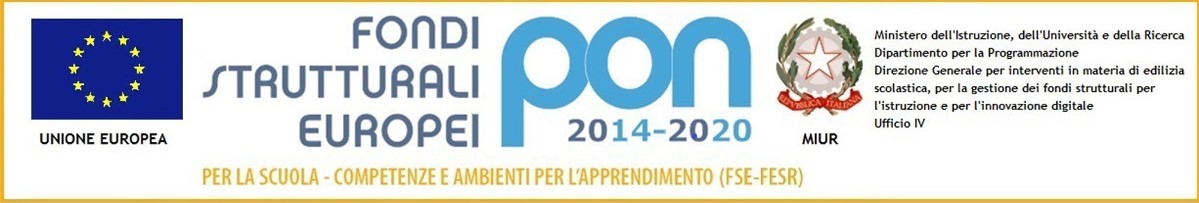 Comuni di Casaloldo – Ceresara – Gazoldo degli Ippoliti– Piubega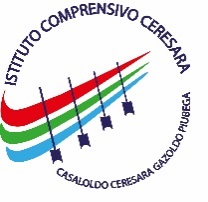 Via Roma 53 - 46040 CERESARA (MN) TEL. 0376/87030 - FAX 0376/879028C.M. MNIC80200G - C.F. 90011520203 – Codice Univoco UFVBJGSito internet: www.icceresara.edu.it posta certificata: mnic80200g@pec.istruzione.itE-mail: mnic80200g@istruzione.it - segreteria@icceresara.edu.it    Scusate il disordine, siamo impegnati a imparareConsenso informato PER CONSULENZA PSICOLOGICA A MINORII sottoscritti  ……………………………………………….. e ……………………………………….., genitori del minore …………………. ..………………………………………………………………	Sono informati :che la prestazione che verrà offerta al minore è un counseling psicologico finalizzato alla valutazione e all’intervento per potenziarne il benessere psicologico; che a tal fine potranno essere usati strumenti conoscitivi e di intervento per la prevenzione, la diagnosi e le attività  di sostegno in ambito psicologico;che gli strumenti principali di intervento impiegati saranno il colloquio clinico e i test psicodiagnostici;Noi sottoscritti, in qualità di esercenti la potestà genitoriale/tutoriale del sunnominato minore, avendo letto, compreso ed accettato quanto sopra, acconsentiamo che nostro/a figlio/a benefici del servizio di consulenza psicologica attivata dal Dott. Riccò Simone. Firme                                              …………………………………………				Luogo e data………………, …../……/……………. ….....................................................Al fine dello svolgimento dell'incarico professionale, acconsentiamo inoltre al trattamento dei dati personali per gli usi imposti dalla legge, in base alla normativa vigente. (D.LG.s n 196/2003)Firme                                              …………………………………………				Luogo e data………………, …../……/……………. ….....................................................